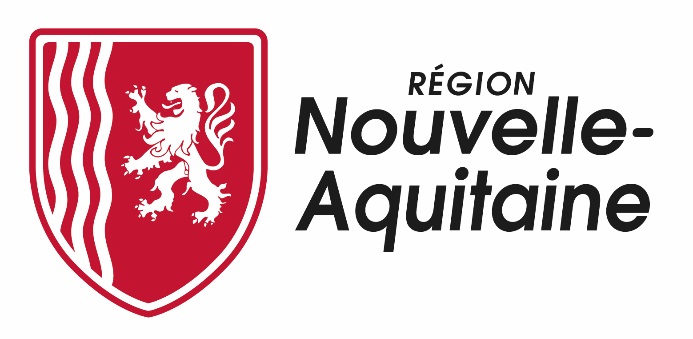 Appel à projetInnovation Long Métrage- Calendrier 2024 -Session 2Date limite de dépôt des dossiers 3 juin 2024, (envoi possible des dossiers jusqu’à minuit)Les réponses aux demandes de soutien déposées seront communiquées le 30 septembre 2024 par courrier électronique.